Application form for Centre ManagerReturn this form to: cancercentre@yahoo.com or post to: The Chairman, NHCISC, 5a High Street, Thurso, KW14 7AG & mark Private & Confidential.Closing date: 29 October 2018 at 12 noon. Interviews - week beginning 5 November 2018.Work historyStart with your most recent job and work back.Relevant education and trainingStart with most recent and work backAny other evidence to support your applicationFor example, experience relevant to this role.ReferencesOne should be your current or last employer if employedPersonal details:If you require any particular arrangements when attending for interview, please give details.I confirm that, to the best of my knowledge, the information I have given on this form is correct.North Highland Cancer Information and Support Centre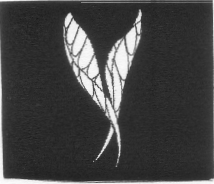 EmployerPosition held and description of dutiesDates from and toReason for leavingUniversity, college, school or other placeCourse studied and qualifications achieved1Phone number:2Phone number:Occupation:Occupation:Title Mr Mrs Miss Ms Other Surname First nameAddress Full daytime phone numberFull evening phone numberEmail addressSignature:Date: